UOI-V88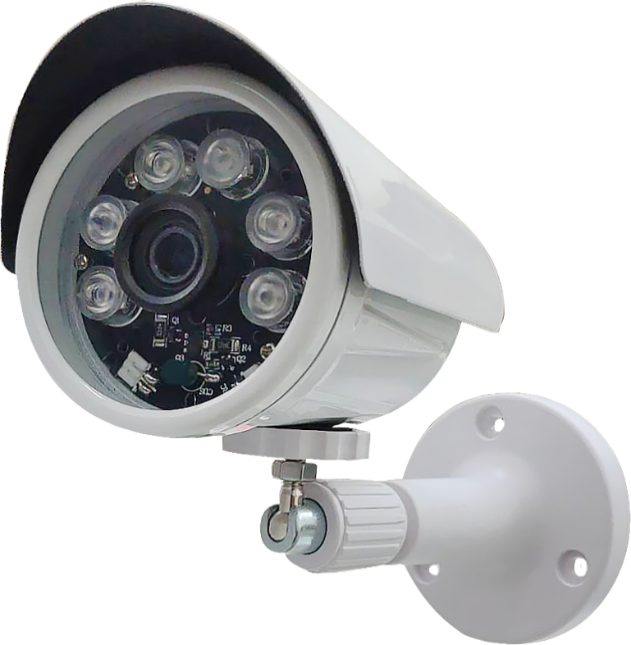 AHD 紅外線型高畫質攝影機 
1080P四切高畫質攝影機產品簡介                                    UOI-V88  1080P標準紅外線型高畫質攝影機，可透過雙絞線提供HD 1080P 高畫質影像。可使用同軸電纜/懶人線/絞線傳輸器 傳輸不須重新配線。採用最新1/2.9 " 2.0 Megapixel CMOS超高感度、極致畫質、紅外線濾片切換功能。日夜切換，夜視下也可獲得良好的畫面。產品功能                                   1/2.9" 2.0Megapixel CMOSHD 1080P, AHD / TVI /CVI /CVBS 四種輸出標準BNC頭輸出；同軸線傳輸3C/5C可達300/500公尺、雙絞線可達300公尺6顆 高功率 HIGI POWER LED 紅外線有效距離 30公尺AHD / TVI /CVI /CVBS實體切換開關IP 66防水等級產品規格                                                                                 ※型錄規格若與實機不符,以實機為準.※本公司保留修改此規格之權利，修改後不另行通知，實際內容請隨時來電洽詢.型號UOI-V88影像感應裝置1/2.9" 2.0Megapixel CMOS掃瞄系統Progressive  Scan信號雜訊比48dB  以上影像輸出1080P鏡頭4mm / 6mm 最低照度0.01Lux(AGC ON),0.001Lux(IR ON)IR 照射距離30M (HIGH POWER LEDx6 )數位類比切換AHD / TVI /CVI /CVBS電子快門自動增益控制有防水防塵IP66電源DC12V+10% / 100mA(430mA with IR ON)工作温度-10°~ +50°C外觀尺寸  (mm)70(W) X 70(H) X 115(D) (含雨遮80X80X220)重量(g)1100